NEWS RELEASE　　　　　　　　　国土交通省 神戸運輸監理部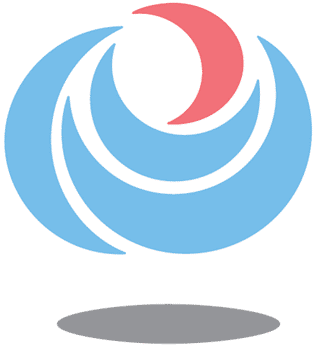 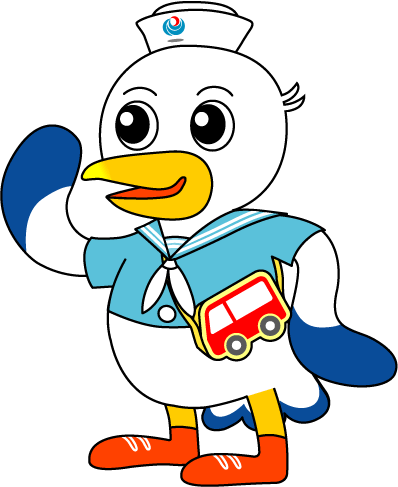 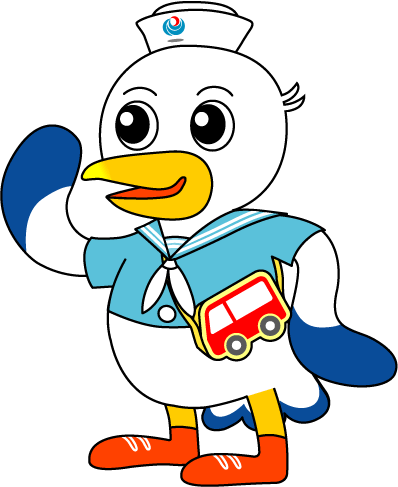 ＜実施スケジュール＞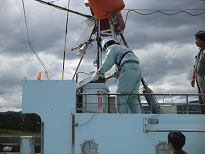 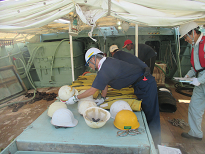 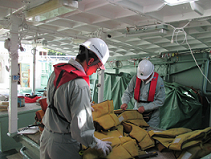 （注）船員労働安全衛生月間は、国土交通省と水産庁が提唱し、９月の１月間に船舶所有者や船員、関係団体等の海事関係者が主体的かつ一体となって、船員の災害・疾病の防止活動に取り組むものです。　　　（令和５年度スローガン：安全な航海祈ると家族の便り　無事故に備える守り札）　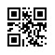 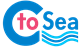 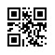 日　　時場　　所予定隻数令和５年８月２３日（水）１３時５０分～香 住 港（但馬漁業協同組合）１４隻令和５年８月２４日（木）　９時００分～柴 山 港（　　〃　柴山支所）浜 坂 港（浜坂漁業協同組合）諸 寄 港（　　〃　諸寄支所）７隻４隻４隻令和５年８月２５日（金）　９時００分～津居山港（但馬漁業協同組合津居山支所）１２隻配布先問い合わせ先但馬県民局記者クラブ神戸運輸監理部　海上安全環境部　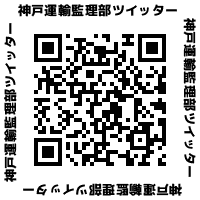 船員労働環境・海技資格課担当：小南電話：０７８－３２１－７０５３（直通）